Science Presentation of Projects Rubric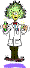 Project Title:____________________________________________________Student:____________________________________________________________________________________________________________________________________________________________ObjectivesOutstanding WorkAcceptable WorkNeeds Some WorkNeeds Lots of WorkShows knowledge of the Scientific Method4 – Student can explain all 6 parts of an experimental science project; and justify conclusion.3 – Student can explain at least 5 parts of an experimental science project with understanding.2 – Student can explain most parts of an experimental science project with the help of the display board.1 – Student has some steps missing or lacks understanding of the scientific method.Shows enthusiasm and interest in the project4 - Student eager to tell all about the project.3 - Student is pleasant and willing to share information.2 - Student tells about the project only when asked a question.1 - Student answers some of the about the project.Speaks knowledgeably about the project4 - Student able to share many details about the project through the scientific process.3 - Student shows an understanding of the project.2 - Student knows about the project and offers minimal explanation.1 - Student can answer some questions when asked.Presents data on a board that is well organized and visually appealing.4 - Board shows data in a organized, neat manner, complete with charts, tables and pictures that are labeled.3 - Board is neat and attractive and has limited charts, tables and pictures.2 - Board lists major headings of the scientific process and some data.1 - Board lists major headings of the scientific process and limited data.Total Score:Total Score:Positive Comments:Positive Comments:Positive Comments:Positive Comments:Positive Comments:Positive SuggestionPositive SuggestionPositive SuggestionPositive SuggestionPositive Suggestion